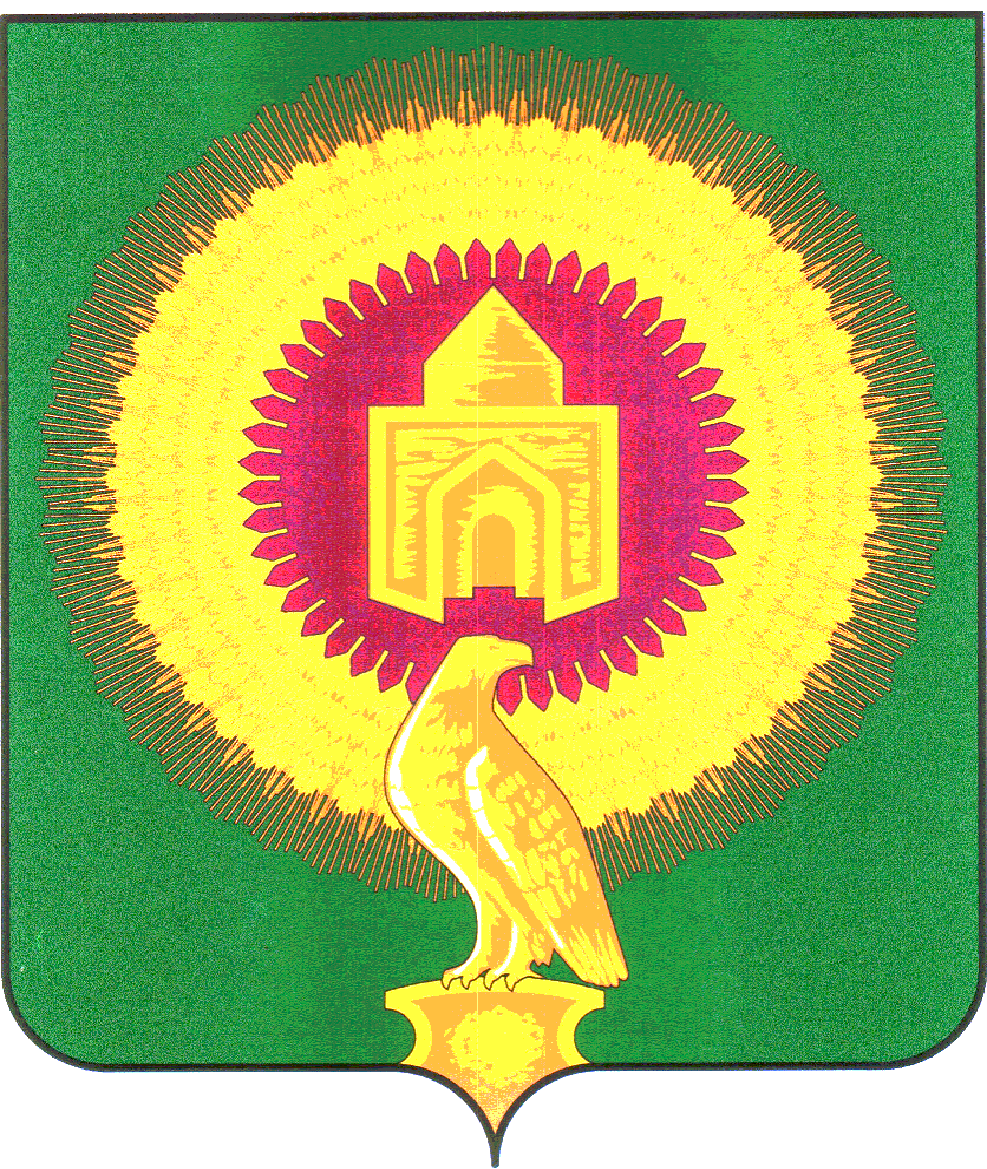 СОВЕТ  ДЕПУТАТОВКУЛЕВЧИНСКОГО  СЕЛЬСКОГО ПОСЕЛЕНИЯВАРНЕНСКОГО МУНИЦИПАЛЬНОГО РАЙОНАЧЕЛЯБИНСКОЙ ОБЛАСТИ                                       РЕШЕНИЕот  25 мая 2020 года                                  с.Кулевчи                                                       №  11О  назначении временно исполняющим обязанности Главы Кулевчинского сельского поселения	В связи с досрочным прекращением полномочий Главы Кулевчинского сельского поселения Мельникова В.В., а также в соответствии с п.4 ст. 27 Устава  Кулевчинского сельского поселения Совет депутатов Кулевчинского сельского поселения   Р Е Ш А Е Т:1. Назначить временно исполняющим обязанности Главы Кулевчинского сельского поселения Подберезную Веру Петровну, заместителя главы сельского поселения,  начальника финансового отдела Кулевчинского сельского поселения.        2. Настоящее Решение вступает в силу  с момента его принятия и подлежит официальному опубликованию в газете «Советское село» и официальном сайте администрации Кулевчинского сельского поселения Варненского муниципального района.Председатель Совета депутатовКулевчинского сельского поселения                                        Н.А.Бухтоярова